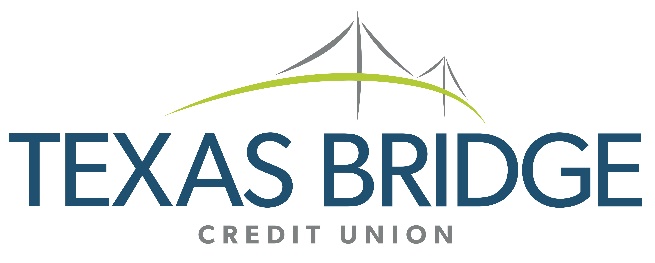 AGENDA Annual MeetingSeptember 28, 20207:00pmCall Meeting to OrderInvocation and Pledge of AllegianceOpening Comments and Welcome GuestsReport from the ChairmanReport from the PresidentEmployee Service AwardsReport on the Annual Audit and Credit Committee Report Old Business New BusinessReport from the Nominating CommitteeDoor Prizes Adjourn Meeting